Методическое пособие по обучению  цвета и формы по методике С.Лупан для детей 2-3 лет.Цели: Учить  различать цвета  и называть их; Учить различать фигуры и называть их; Задачи:Образовательные:Обучение различать  и называть основные цвета.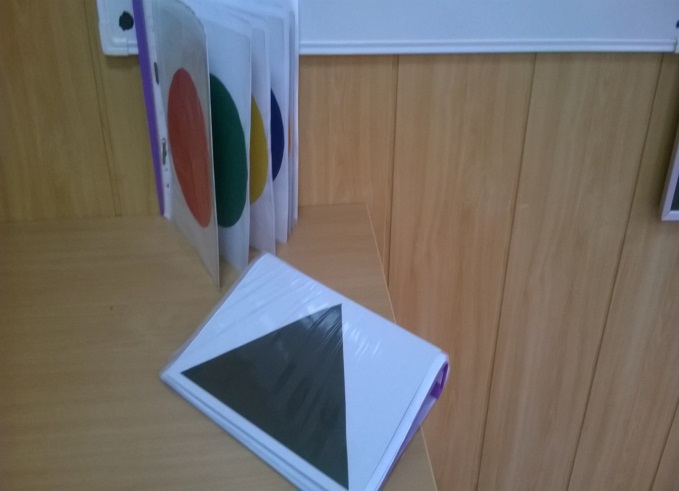 Обучение различать  и назвать основные  формы.Развивающие:Способствовать развитию памяти, речи.Воспитательные:Прививать интерес к получению знаний.Необходимые материалы:Набор «Цвета»: на белом листе разноцветные круги диаметром 20 см (основные цвета).Набор «Формы»:  на белом фоне изображение основных  форм черного цвета (круг, квадрат, треугольник, прямоугольник).Методика:На каждом занятии воспитатель, чередуя один за другим, детям показывает цвета, громко и четко произнося их названия, повторяя 3-4 раза. В течении дня эта методика используется не менее 2 раз. Тоже проводится для изучения форм.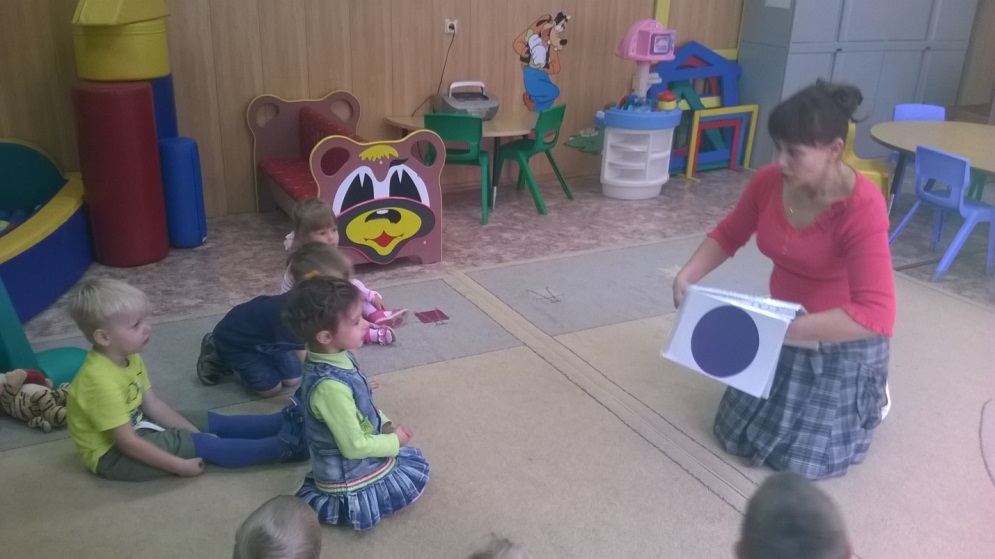 Методическое пособие по обучению  счета  и чтения по методике С.Лупан для детей 2-3 лет.Цели: Учить детей  понимать, “чувствовать” числа от одного до пяти.Учить  произносить  числа в прямом и обратном порядке.Задачи:Образовательные:Обучение зрительному восприятию чисел от одного до пяти;Обучение счету в прямом и обратном порядке;Обучение различать  числа  от одного до пяти.Развивающие:Способствовать развитию памяти, речи.Способствовать развитию элементарных математических представлений о составе числа от одного до пяти.Воспитательные:Прививать интерес к получению знаний.Необходимые материалы:Набор «Числа»: на белых листах формата 4А  красные круги диаметром 5 см ( первый лист – 1 круг,  второй лист – 2 круга, третий лист -3 круга, четвертый лист -4 круга, пятый лист- 5 кругов).Методика:На каждом занятии воспитатель, чередуя один за другим, детям показывает листы с кружочками по порядку, громко и четко произнося  названия чисел, повторяя 3-4 раза. В течении дня эта методика используется не менее 2 раз. Тоже проводится для изучения форм. Примечание: Начинать нужно  с изучения чисел от одного до трех. Когда дети четко  усвоят прямой и обратный счет, а также смогут безошибочно называть  эти числа, показанные в разнобой, можно будет поочередно подключить число 4 , а позже 5.  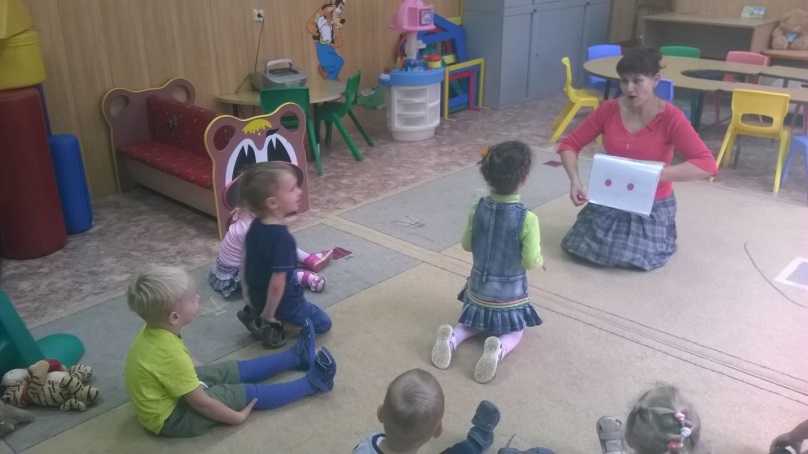 